泉州七中高二化学学业水平合格性测试四1~5：BAAAC   6~10：ABBAB   11~15：CDDDA   16~20：DDCAD21．(1)Ne(2)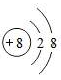 (3)C(4)HF(5)N(6)Al(7)NaOH   HCIO4(8)SO2(2分)   1:1(2分)22．(1)D   (2)C   (3)E   (4)F   (5)B   (6)A23．(1)浓硝酸不稳定，见光或受热易分解(2分)(2)胃舒平中的Al(OH)3与胃酸中的盐酸反应(2分)(3)热的纯碱溶液呈碱性，可以使油脂水解(2分)24．(1)过滤(2)SiO2   酸性(3)红色(4)Fe3++3OH-===Fe(OH)3↓(2分)25．(1)MnO2(2分)(2)干燥剂(3)吸收多余氯气，防止污染空气(2分)   Cl2+2NaOH===NaCl+NaClO+H2O(2分)(4)8.7(2分)(5)乙(2分)(6)HClO(2分)(7)Cl2+H22HCl(2分)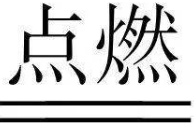 26．(1)放热(2)正(2分)   (2分)(3)①NH3·H2ONH4++OH-(2分)   ②酸   A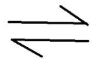 (4)①阴   2H++2e-===H2↑(2分)   ②Cl2   2Cl--2e-===Cl2↑(2分)